Тема: Автоматизация звука [л] в слогах, словах, словосочетаниях, предложениях.Цель: уметь произносить звук  [л] в слогах, словах, словосочетаниях и предложениях.Задачи:Уточнить правильную артикуляцию звука [л];Активизировать словарный запас по теме «Животные»;Развивать дыхание, силу голоса, фонематический слух, мелкую моторику;Воспитывать желание правильно и красиво говорить. Оборудование занятия: пособия для мимических упражнений «Снежинки», пособие для дыхания «Варежки», пособие для силы голоса «Мишка», картинки животных: дятел, волк, крокодил, лама, ласка, слон, зеркала, рефлексия «Смайлик».государственное бюджетное профессиональное образовательное учреждениеРостовской области «Зерноградский педагогический колледж»ТЕХНОЛОГИЧЕСКАЯ КАРТАпо индивидуальному логопедическому занятиюстудентка ГБПОУ РО «ЗернПК»Гурьянова Маргарита ВитальевнаМетодист: Сахно М.В     Зерноград2019Этап занятияДеятельность учителяДеятельность обучающихсяМетоды и КРРОрганизационный момент-Здравствуйте, меня зовут Маргарита Витальевна и сегодня занятие проведу я.-Какое у нас будет занятие?- Чему мы учимся на индивидуальном занятии?-Что нам помогает правильно и красиво говорить?Приветствуют учителя.-Индивидуальное.-Правильно и красиво говорить.-Губы, язык, зубы, голосовые связки.Словесный методПодготовительный этапЦель: подготовить органы артикуляции к работе над звукомМимические упражнения Упражнения для дыхания.Упражнения для развития силы голоса.Упражнения для развития мелкой моторики.5. Артиуляционная гимнатика.- Сейчас мы выполним упражнения для мышц лица.-К нам на занятие залетели снежинки, давай поздороваемся с каждой снежинкой. 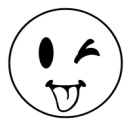 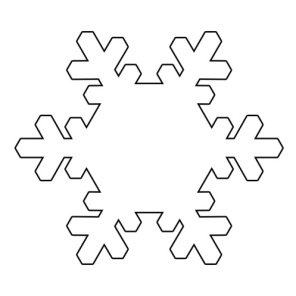 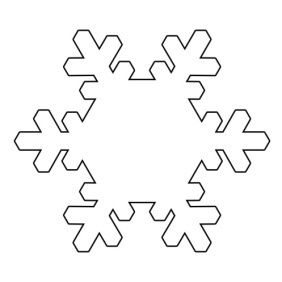 -Какие упражнения мы выполняли?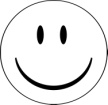 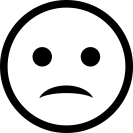 - Для чего мы выполняли эти упражнения?-Сейчас мы будем правильно дышать.-Ребята, какое у нас сейчас время года?-А когда мы выходим на улицу, что мы с вами одеваем на ручки?-Верно варежки.Выполним упражнение на дыхание.-Посмотрите, какие варежки лежат у вас на партах.  Возьмите варежки. На варежку упала снежинка. Давайте подуем так, что бы снежинки слетела с варежки. -Дышим правильно! Вдыхаем через нос, выдыхаем через рот. Плечи не поднимаем, щеки не надуваем.-Какое упражнение выполняли?-Чему учились, выполняя задание?Выполним упражнение для развития силы голоса.-Сейчас мы будем учиться говорить громко-тихо.- Посмотрите на горку. Когда Мишка будет подниматься на горку вы будете произносить звук [а] громко, когда мишка будет опускаться? вы будете произносить звук [у] тихо. -Давайте попробуем.-Хорошо! -Какое упражнение выполняли?-Чему учились, выполняя это упражнение?Выполним упражнение для мелкой моторики.-Сейчас мы сделаем гимнастику для наших пальчиков. - Посмотрите, какие волшебные ежики к нам пришли. Давайте их накормим. -Какое упражнение выполняли?-Хорошо! Сейчас мы выполним артикуляционную гимнастику. -Возьмите зеркала. 1. «Улыбка- трубочка»;2. «Лошадка»3. «Грибок»;4. «Вкусное варенье»;5. «Иголочка»;-Какую гимнастику мы выполняли?-Зачем выполняли это упражнение?Повторяют мимику за каждой снежинкой. -Выполняли упражнения для мышц лица.-Для развития мышц лица.Слушают учителя.-Зима.-Варежки.Берут варежки и сдувают снежинки.-Выполняли упражнение для дыхания.-Учились правильно дышать.Слушают учителя.Произносят звук[ а], когда  мишка поднимается на горку. Произносят звук [у ] , когда мишка опускается. -Упражнение для развития силы голоса.- Учились говорить громко-тихо.Слушают учителя. Кормят ежиков.- Гимнастику для пальцев рук.Берут зеркала.За учителем выполняют артикуляционные упражнения.-Артикуляционную гимнастику.-Чтобы подготовить органы артикуляции.Наглядный метод Воображаемая ситуацияКонтроль действийПрактический методПедагогическая оценкаИнструкцияНаглядный,ПрактическийКонтроль действийКоррекционный методПедагогическая оценкаСловесныйНаглядный,ПрактическийКонтроль действийИгровойПедагогическая оценкаИнструкцияНаглядный,ПрактическийКонтроль действийПедагогическая оценкаКоррекционный методИнструкцияКонтроль действийПрактическийКоррекционный методПедагогическая оценкаОсновная частьЦель: Автоматизация звука [л] в слогах, словах, словосочетаниях, предложенияхРабота по темеРабота с профилемРазвитие фонематического звука.Чтение прямых и обратных слоговРабота с картинкамиФизминутка.Звуковой анализ словаСоставление словосочетания Составление предложения-Сегодня мы будем работать над звуком, а каким вы скажите, отгадав загадку. Быстрее ветра я скачу.« Цок-цок» - копытами стучу.Я громко, «иго-го» - кричу!Садись на спину –прокачу!-Кто это ребята?-С какого звука начинается слово?- Вы догадались, какой звук будет дежурным?-Возьмите зеркала и произнесите звук [л]- Как располагаются губы при произношении?- Как расположен язык?-Как располагаются зубы?-Произнесите звук [л] еще раз?-Какой это звук ?-Дайте характеристику звуку [л] ?-Каким сигналом обозначим? - Будем учиться выделять  звук [л] среди других звуков, в слогах, словах, словосочетаниях и предложениях.. - Слушайте внимательно, когда услышите звук [л] поднимите сигнал.Б, л, р, с, л, п, л, н, л.Будем учиться выделять [л]  в слогах. -да, лу, ра, ло, ны, ла, сы, лы.Будем учиться выделять  [л] в словах. Услышав звук [л]  покажите сигнал.- лошадь, коза, слон, чайка, лев, кошка, лягушка.- Среди чего мы учились выделять звук [л]?- Будем учиться читать  слоги с дежурным звуком. У             О        ЛА           Ы-Чему учились, выполняя задание?-Сейчас мы будем учиться определять место дежурного звука в словах.На доске картинки:-Лошадь, слон, лама, ласка, белка, крокодил, волк, дятел, орел.-Рассмотрите внимательно картинки и назовите их.-Каким общим словом их можно назвать?-Расселим животных по домикам.-В первом домике живут животные в названии которых дежурный звук стоит в начале, во втором домике в середине и в третьем домике в конце.-Чему учились, выполняя это задание?Наступила зима, зима, зима,(сжимание кистей рук в кулачки перед собой)Одолели холода, да, да, да, да!(перекрещиваем руки на груди поочерёдно – левая сверху, правая и т.д.)Мы погреем щёчки,(потираем щеки ладонями)Мы погреем ручки!(потираем ладонь о ладонь)А теперь, а теперь дышим на ладошки!(«х–х–х, х–х–х …» - дышим на ладони)Осторожно идём, скользко на дорожках!(руки в стороны, «балансируем», идя на носочках)А сейчас, тихонько сели, на занятие успели.(садимся на места)-Сейчас мы будем учиться выполнять звукобуквенный анализ слова. А какого вы узнаете, посмотрев на картинку. (на картинке изображена лось)- Что изображено на картинки? - Сколько слогов в слове лось?-На какую букву падает ударение?-Какой первый звук?-Какой второй звук?-Какой третий звук?-Сколько букв в слове лось?-Сколько звуков в слове лось?-Хорошо! Чему учились, выполняя задание?- Сейчас мы будем учиться, составлять словосочетания, используя слова из домиков.-Какая лошадь?-Какой слон?-Какой лама?-Какая ласка?-Какая белка?-Какой крокодил?-Какой волк? Какой орел? Какой дятел?-Хорошо! Чему учились, выполняя упражнение?-Сейчас мы будем учиться составлять предложения пользуясь составленными словосочетаниями. Что делает лошадь?  Где живет слон?  Кто живет в Африке?  Кто воет на луну?  Что грызет белка?-Чему учились?Слушают загадку.Лошадь[л]Да, звук [л]Губы в улыбкеЯзык за верхними зубамиЗубы сближены Произносят звук [л]Согласный, звонкий, твердыйСиний со звоночком Слушают учителя.Слушают внимательно звуки и поднимают сигнал.Слушают внимательно слоги и поднимают сигнал.Слушают слова и поднимают сигнал. Среди звуков, слогов и слов.Слушают учителя.Читают прямые и обратные слогиУчились читать слоги с дежурным звуком.Слушают учителя.Рассматривают картинки.Называют название животных на картинках.Лошадь, слон, лев, лягушка, белка, крокодил, волк, дятел, орел.ЖивотныеРасселяют животных по домикам.1домик-лошадь, лев, лягушка. 2домик-слон, белка, волк.3домик-крокодил, дятел, орел.Учились определять место дежурного звука  в словах. Повторяют движения и слова за учителем.Слушают учителя.-На картинке Лось.ОдинНа букву ОЗвук [л] Согласный, твердый, звонкий, непарный .Звук [о] Гласный, ударный.Звук [с] Согласный, твердый , глухой, парный  4буквы3 звукаУчились выполнять звукобуквенный анализ слова.Слушают учителя.Красива, большая, быстрая лошадь.Серый, огромный, слон.Кудрявая, белая , красивая лама.Шустрая, маленькая, красивая ласка.Пушистая, маленькая, шустрая белка.Зеленый, длинный, зубастый крокодил.Серый, хищный, злой волк. Учились составлять словосочетания со словами из домиков.Слушают учителя.Красивая лошадь катала меня.Большой слон живёт в зоопарке.Зелёный крокодил живет в Африке.Большой, серый волк воет на луну.Пушистая белка грызёт орешки.Учились составлять предложения используя словосочетания. СловесныйИгровойНаглядныйУказаниеСловесныйПрактическийДемонстрацияКонтрольУказаниеСловесныйИгровойПрактическийИнструкцияСловесный ПрактическийКонтроль действийСловесныйНаглядныйПрактическийИгровойКонтроль действийПедагогическая оценкаИнструкцияСловесныйНаглядныйПрактическийКонтрольПедагогическая оценкаУказаниеСловесныйПрактическийКонтроль действийПедагогическая оценкаСловесныйПрактическийКонтроль действийРефлексия- Какой дежурный звук был на занятии?-Какие задания мы выполняли?-Что вам понравилось на занятии? -Возьмите смайлик и дорисуйте ваше , настроение.-  Занятие окончено. До свидание! Звук [л]Ответы детей.СловесныйСамооценка